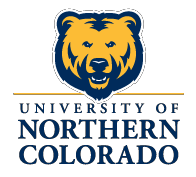 The University of Northern Colorado is an Affirmative Action/Equal Opportunity employer and does not discriminate on the basis of race, color, religion, national origin, gender or disability. In order to insure that we do follow a policy of non-discrimination, we ask for your cooperation in completing this form:TO EQUAL OPPORTUNITY COORDINATOR: This form is to be completed while candidate is on campus and forwarded to Human Resource Services immediately after the interview.Do you believe the interview(s) you have completed has/have been fair? 	_Yes		_NoIf no, please explain:  	At any time during the interview(s), did you feel you were being judged on criteria other than professional qualifications?		_Yes		_NoIf yes, please explain:  	Were you made to feel uncomfortable or encouraged not to pursue employment at the University because of your race, color, religion, national origin, sex or handicap?         _Yes           _NoIf yes, please explain:	_How could the interview have been improved?   	CANDIDATEName                                                (Please                                                                  Print):  	  Signed:   	 Address:  	 Date of Interview 	Today’s Date  	Position Name, Number and Department for which you are a candidateDate	AA/EO COORDINATORRevised 3/2017